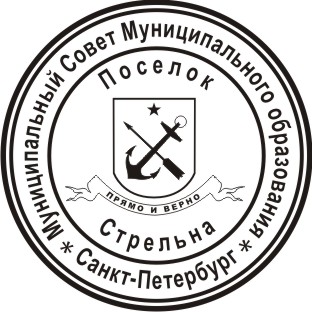 МЕСТНАЯ АДМИНИСТРАЦИЯМУНИЦИПАЛЬНОГО ОБРАЗОВАНИЯ ПОСЕЛОК СТРЕЛЬНАРАСПОРЯЖЕНИЕ Об утверждении Плана нормотворческой деятельности Местной администрации Муниципального образования поселок Стрельна на 2021 годВ соответствии с Федеральным законом от 06.10.2003 г. № 131-ФЗ «Об общих принципах организации местного самоуправления в Российской Федерации», Законом Санкт-Петербурга от 23.09.2009 г. № 420-79 «Об организации местного самоуправления в Санкт-Петербурге»,1.Утвердить План нормотворческой деятельности Местной администрации Муниципального образования поселок Стрельна на 2021 год согласно приложению к настоящему распоряжению.    2.  Контроль за исполнением настоящего распоряжения оставляю за собой.         3.  Настоящее распоряжение вступает в силу с момента его принятия.Глава местной администрации 							И.А. КлимачеваПриложение к распоряжению МА МО пос. Стрельна от  14 декабря 2020 г. № 154План нормотворческой деятельности Местной администрации Муниципального образования поселок Стрельна на 2021 год14.12.2020 г.поселок Стрельна№  154№п/пНормативно-правовой актСрокпринятия1231Подготовка проектов муниципальных правовых актов по внесению изменений и дополнений в Устав Внутригородского муниципального образования Санкт-Петербурга поселок Стрельна1 полугодие,2 полугодие,по мере необходимости2Мониторинг изменений законодательства Российской Федерации и законодательства Санкт-Петербурга по вопросам местного значения и внесение соответствующих изменений в муниципальные правовые акты В течение 2021 года3Подготовка проекта решения о внесении изменений в Решение МС МО пос. Стрельна от 05.11.2015 № 38 «Об определении границ прилегающих территорий к организациям и (или) объектам, на которых не допускается розничная продажа алкогольной продукции на территории Муниципального образования поселок Стрельна»1 квартал4Подготовка проекта решения о внесении изменений в решение МС МО пос. Стрельна от 02.10.2018 № 50 «Об утверждении перечня местных праздников, перечня мероприятий по сохранению и развитию местных традиций, перечня городских праздников и памятных дат Санкт-Петербурга, перечня международных, общепризнанных (традиционных) и общероссийских праздников и памятных дат, мероприятия,связанные с проведением которых, могут ежегодно финансироваться за счет средств местного бюджета Муниципального образования поселок Стрельна» 1 квартал5Утверждение отчета об исполнении бюджета МО пос. Стрельна за 1 полугодие 2021 года1 квартал6Утверждение отчета об исполнении бюджета МО пос. Стрельна за 1 квартал 2021 годаиюль7Утверждение отчета об исполнении бюджета МО пос. Стрельна за 9 месяцев 2021 годаоктябрь8Об утверждении Перечня официальных физкультурных мероприятий, физкультурно-оздоровительных мероприятий и спортивных мероприятий, проводимых на территории Внутригородского муниципального образования поселок Стрельна в 2021 годуоктябрь9Подготовка проекта решения МС МО пос. Стрельна «Об утверждении основных характеристик бюджета Внутригородского муниципального образования Санкт-Петербурга поселок Стрельна на 2021 год»ноябрь10Утверждение Плана нормотворческой деятельности Местной администрации Муниципального образования поселок Стрельна на 2022 годIV квартал11О внесении изменений в план- график закупок товаров, работ, услуг для обеспечения нужд Местной администрации Муниципального образования поселок Стрельна на 2021 годПо мере необходимости12О внесении изменений в регламенты по предоставлению услуг, утвержденные постановлениями МА МО пос. СтрельнаПо мере необходимости, в соответствии с изменением действующего законодательства13О внесении изменений в бюджет Муниципального образования поселок Стрельна на 2021 годПо мере необходимости14Рассмотрение поступивших протестов, требований,  представлений и предложений органов прокуратуры, замечаний Юридического комитета Администрации Губернатора Санкт-ПетербургаПо мере поступления, в течение года7Принятие иных правовых актов в соответствии с требованиями действующего законодательстваПо мере необходимости8Внесение изменений в действующие муниципальные правовые акты в целях приведения их в соответствие с требованиями действующего законодательстваПо мере необходимости